DELIBERAÇÃO PLENÁRIA Nº 325/2021O CONSELHO DE ARQUITETURA E URBANISMO DO ESTADO DO PIAUÍ – CAU/PI no uso das competências que lhe confere o inciso I do art. 34 da Lei 12.378/2010 e art. 35 do Regimento Interno do CAU/PI, reunido ordinariamente em Teresina-PI, por videoconferência, no dia 24 de agosto de 2021, após o assunto em epígrafe, eConsiderando a decisão da Comissão de Ética, Ensino e Exercício Profissional - CEEEP, de 22 de outubro de 2020;Considerando a nomeação da Conselheira Patrícia Mendes dos Santos, como relatora do Processo, para emissão de relatório e voto fundamentado;Considerando o voto da relatora: “Pelo indeferimento do recurso, mantendo a decisão da CEEEP aplicada à Patrícia Liberal Menezes, considerando ela a autora contratada como responsável pelo projeto arquitetônico da obra, mesmo ocorrendo o desligamento no decorrer da referida obra;- Solicito abertura de processo de fiscalização, considerando a resolução 51 do CAU BR, que trata sobre atribuições privativas do Arquiteto e Urbanista em face do profissional da engenharia que conste como responsável técnico pela atividade de projeto arquitetônico, caso exista atualmente.”DELIBEROU:Aprovar o relatório e voto fundamentado da relatora, conselheira titular Patrícia Mendes dos Santos, referente ao Processo Administrativo nº 261/2020..Esta Deliberação entrará em vigor nesta data.Com 08 (oito) votos favoráveis, 00 (zero) contrários, 00 (zero) abstenções e 00 (zero) ausências. Teresina, 24 de agosto de 2021.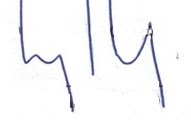 WELLINGTON CAMARÇOPresidente do CAU/PIINTERESSADOPATRÍCIA LIBERAL MENEZESPROCESSO261/2020 (SICCAU 1184406)ASSUNTORELATÓRIO E VOTO FUNDAMENTADO DA RELATORA CONSELHEIRA TITULAR PATRÍCIA MENDES DOS SANTOS